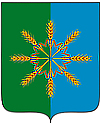 Администрация Новозыбковского районаПОСТАНОВЛЕНИЕот «01»  марта 2017 года                                                                                               № 92г. НовозыбковО порядке оповещения и информированиянаселения      Новозыбковского       района по    сигналам     гражданской   обороны В соответствии с Федеральными законами от 12 февраля 1998 года № 28-ФЗ «О гражданской обороне», от 27 июля 2006 года № 149-ФЗ «Об информации, информационных технологиях и о защите информации», Постановлением Правительства Российской Федерации от 26 ноября 2007 года № 804 «Об утверждении Положения о гражданской обороне в Российской Федерации»,     Законом Брянской области  от  30 декабря 2005 года  № 122-З «О защите населения и территории Брянской области от чрезвычайных ситуаций природного и техногенного характера», Приказом МЧС России, Министерства информационных технологий и связи Российской Федерации и Министерства культуры и массовых коммуникаций Российской Федерации от 25 июля 2006 года № 422/90/376 «Об утверждении Положения о системах оповещения населения», Постановлением Правительства Брянской области от 9 июня 2014 года № 240-п «Об утверждении Положения об организации и ведении гражданской обороны в Брянской области», Распоряжением Правительства Российской Федерации от 12 февраля 2011 года № 195-р «Об утверждении соглашения между Министерством Российской Федерации по делам гражданской обороны, чрезвычайным ситуациям и ликвидации последствий стихийных бедствий и администрацией Брянской области», Постановлением Правительства Брянской области от 20 июня 2016 года № 315-п «О порядке оповещения и информирования населения по сигналам гражданской обороны» в целях поддержания сил и органов управления гражданской обороны Новозыбковского района в готовности к действиямПОСТАНОВЛЯЮ:1. Утвердить прилагаемое Положение о порядке оповещения и информирования населения Новозыбковского района по сигналам гражданской обороны.2. Рекомендовать главам сельских поселений, муниципальному бюджетному учреждению «Единая дежурно-диспетчерская служба города Новозыбкова», Новозыбковскому линейно техническому цеху Клинцовского МЦТЭТ Брянского филиала публичного акционерного общества междугородной и международной электрической связи «Ростелеком»  в установленном порядке обеспечить гарантированный прием, передачу, своевременное оповещение и информирование населения района по сигналам гражданской обороны.3. Признать утратившими силу постановление  администрации района от 5 ноября 2013 года № 335 «О порядке оповещения и информирования населения Новозыбковского района по сигналам гражданской обороны».4. Контроль за исполнением данного постановления возложить на заместителя главы администрации района Хохлова А.Н..Глава администрации района                                                                            В.А. ШинкоренкоА.П.Сердюков56921Утвержденопостановлением администрацииНовозыбковского районаот «01» марта 2017 г. № 92 ПОЛОЖЕНИЕо порядке оповещения и информирования населения Новозыбковского района по сигналам гражданской обороны1. Общие положения1.1. Настоящее Положение разработано в соответствии с требованиями Федеральных законов от 12 февраля 1998 года № 28-ФЗ «О гражданской обороне», от 27 июля 2006 года № 149-ФЗ «Об информации, информационных технологиях и о защите информации», Постановлением Правительства Российской Федерации от 26 ноября 2007 года № 804 «Об утверждении Положения о гражданской обороне в Российской Федерации»,     Законом Брянской области  от  30 декабря 2005 года  № 122-З «О защите населения и территории Брянской области от чрезвычайных ситуаций природного и техногенного характера», Приказом МЧС России, Министерства информационных технологий и связи Российской Федерации и Министерства культуры и массовых коммуникаций Российской Федерации от 25 июля 2006 года № 422/90/376 «Об утверждении Положения о системах оповещения населения», Постановлением Правительства Брянской области от 9 июня 2014 года № 240-п «Об утверждении Положения об организации и ведении гражданской обороны в Брянской области», Распоряжением Правительства Российской Федерации от 12 февраля 2011 года № 195-р «Об утверждении соглашения между Министерством Российской Федерации по делам гражданской обороны, чрезвычайным ситуациям и ликвидации последствий стихийных бедствий и администрацией Брянской области», Постановлением Правительства Брянской области от 20 июня 2016 года № 315-п «О порядке оповещения и информирования населения по сигналам гражданской обороны»  и определяет порядок оповещения и информирования населения Брянской области об опасностях, возникающих при военных конфликтах или вследствие этих конфликтов, а также при чрезвычайных ситуациях природного и техногенного характера.1.2. Настоящее Положение определяет задачи и механизм реализации мероприятий гражданской обороны (далее - ГО) по оповещению и информированию населения Новозыбковского района по сигналам гражданской обороны и об опасностях, возникающих при военных конфликтах или вследствие этих конфликтов, а также при чрезвычайных ситуациях природного и техногенного характера.1.3. Основной задачей районной системы оповещения является обеспечение доведения информации и сигналов оповещения до:руководящего состава гражданской обороны Новозыбковского района;специально подготовленных сил и средств гражданской обороны на территории Новозыбковского района;ДДС организаций, эксплуатирующих потенциально опасные объекты на территории Новозыбковского района;населения, проживающего на территории Новозыбковского района.1.4. Основной задачей локальной системы оповещения (далее - ЛСО) потенциально опасных объектов (далее - ПОО) является обеспечение доведения информации и сигналов оповещения до:руководящего состава гражданской обороны организации, эксплуатирующей ПОО;объектовых аварийно-спасательных формирований, в том числе специализированных;персонала организации, эксплуатирующей опасный производственный объект;руководителей и дежурно-диспетчерских служб организаций, расположенных в зоне действия локальной системы оповещения;населения, проживающего в зоне действия локальной системы оповещения.21.5. Распоряжение на задействование систем оповещения отдаются:автоматизированной системы централизованного оповещения (АСЦО) Новозыбковского района – дежурным муниципального бюджетного учреждения «Единая дежурно-диспетчерская служба города Новозыбкова»,  (далее – МБУ «ЕДДС») по распоряжению главы администрации района;системой оповещения сельского поселения – главой сельского поселения;ЛСО - руководителем организации, эксплуатирующей ПОО.1.6. Сигналы гражданской обороны (распоряжения) и информация оповещения передаются старшим оперативным дежурным федерального казенного учреждения "Центр управления в кризисных ситуациях главного управления Министерства Российской Федерации по делам гражданской обороны, чрезвычайным ситуациям и ликвидации стихийных бедствий по Брянской области" (далее - СОД ЦУКС) по распоряжению руководителя гражданской обороны Брянской области, начальника главного управления МЧС России по Брянской области (по согласованию) только для оповещения и информирования населения по сигналам гражданской обороны и об опасностях, возникающих при военных конфликтах или вследствие этих конфликтов, а также при чрезвычайных ситуациях природного и техногенного характера вне всякой очереди с использованием всех имеющихся в его распоряжении средств связи и оповещения.2. О совершенствовании и поддержании в готовностисистем оповещения2.1. Общее руководство организацией оповещения осуществляет главное управление МЧС России по Брянской области.2.2. Передача сигналов ГО (распоряжений) и информации СОД ЦУКС осуществляется в автоматизированном режиме как циркулярно, так и выборочно.2.3. Дежурный диспетчер МБУ «ЕДДС» получив сигнал (распоряжение) по управлению гражданской обороной, подтверждает его получение, немедленно доводит полученный сигнал (распоряжение) речевым сообщением до главы администрации района.2.4. МБУ «ЕДДС»: осуществляет подготовку специалистов по оповещению и информированию населения, дежурных ЕДДС по передаче сигналов оповещения и речевой информации;принимает участие в проверке систем оповещения, тренировках по передаче сигналов и информации оповещения.2.5. Основным способом оповещения населения по сигналам ГО является передача речевой информации с использованием радиоузлов проводного вещания, передатчиков «Радио России», «Маяк» по УКВ ЧМ-приемникам, каналам звукового сопровождения телеканала «Россия».Для привлечения внимания населения перед подачей речевой информации включаются электросирены, что означает сигнал «Внимание всем!», по которому население обязано включить радио, радиотрансляционные и телевизионные приемники для прослушивания экстренного сообщения. По указанному сигналу немедленно приводятся в готовность радиотрансляционные узлы, радиовещательные и телевизионные станции, включается сеть наружной звукофикации. Происходит остановка транспортных средств для выяснения причины подачи сигнала.Сигналы оповещения «Воздушная тревога», «Радиационная опасность», «Химическая тревога» доводятся только до органов управления гражданской обороной Новозыбковского района.До населения доводятся тексты сообщений об угрозе воздушного нападения, радиоактивного, химического заражения.___________________________________________________________Приложениек Положениюо порядке оповещенияи информирования населенияпо сигналам гражданской обороныТЕКСТЫ СООБЩЕНИЙ,передаваемых старшим оперативным дежурнымфедерального казенного учреждения «Центр управленияв кризисных ситуациях главного управления МинистерстваРоссийской Федерации по делам гражданской обороны,чрезвычайным ситуациям и ликвидации стихийных бедствийпо Брянской области»Тексты сообщений передаются в течение 5 минут с прекращением передачи другой информации, повторяются 2 - 3 раза.Внимание!Говорит старший оперативный дежурный Центра управления в кризисных ситуациях главного управления МЧС России по Брянской области.Граждане! Воздушная тревога! Воздушная тревога!Внимание!Говорит старший оперативный дежурный Центра управления в кризисных ситуациях главного управления МЧС России по Брянской области.Граждане! Отбой воздушной тревоги! Отбой воздушной тревоги!Внимание!Говорит старший оперативный дежурный Центра управления в кризисных ситуациях главного управления МЧС России по Брянской области.Граждане! Радиационная опасность! Радиационная опасность!Внимание!Говорит старший оперативный дежурный Центра управления в кризисных ситуациях главного управления МЧС России по Брянской области.Граждане! Химическая тревога! Химическая тревога!